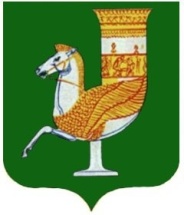 П  О  С  Т  А  Н  О  В  Л  Е  Н  И  Е   АДМИНИСТРАЦИИ   МУНИЦИПАЛЬНОГО  ОБРАЗОВАНИЯ «КРАСНОГВАРДЕЙСКИЙ  РАЙОН»От 22.05.2023г. № 341с. КрасногвардейскоеО признании утратившим силу постановления администрации МО «Красногвардейский район» от 09.04.2019 г. № 209 «Об утверждении Реестра муниципальных услуг (функций) муниципального образования «Красногвардейский район»»В целях приведения в соответствие с действующим законодательством  нормативных правовых актов администрации МО «Красногвардейский район»,  руководствуясь Уставом МО «Красногвардейский  район»ПОСТАНОВЛЯЮ:1. Признать утратившим силу постановление администрации МО «Красногвардейский район»  № 209 от 09.04.2019 г. «Об утверждении Реестра муниципальных услуг (функций) муниципального образования «Красногвардейский район»».2. Опубликовать настоящее постановление в районной газете «Дружба» и разместить на официальном сайте органов местного самоуправления МО «Красногвардейский район» в сети «Интернет».3. Контроль за исполнением данного постановления возложить на первого заместителя главы администрации МО «Красногвардейский район».4. Настоящее постановление вступает в силу с момента его опубликования. И.о. главы МО «Красногвардейский район»                                              А.А. Ершов